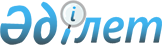 Об утверждении предельно допустимых уровней содержания никотина и смолистых веществ в табачных изделиях
					
			Утративший силу
			
			
		
					Приказ Министра национальной экономики Республики Казахстан от 9 июня 2015 года № 424. Зарегистрирован в Министерстве юстиции Республики Казахстан 17 июля 2015 года № 11689. Утратил силу приказом Министра здравоохранения Республики Казахстан от 15 декабря 2020 года № ҚР ДСМ-277/2020.
      Сноска. Утратил силу приказом Министра здравоохранения РК от 15.12.2020 № ҚР ДСМ-277/2020 (вводится в действие по истечении двадцати одного календарного дня после дня его первого официального опубликования).
      В соответствии с пунктом 10 статьи 159 Кодекса Республики Казахстан от 18 сентября 2009 года "О здоровье народа и системе здравоохранения", ПРИКАЗЫВАЮ:
      1. Утвердить прилагаемые предельно допустимые уровни содержания никотина и смолистых веществ в табачных изделиях.
      2. Комитету по защите прав потребителей Министерства национальной экономики Республики Казахстан обеспечить в установленном законодательством Республики Казахстан порядке:
      1) государственную регистрацию настоящего приказа в Министерстве юстиции Республики Казахстан;
      2) официальное опубликование настоящего приказа в периодических печатных изданиях и в информационно-правовой системе "Әділет";
      3) размещение настоящего приказа на интернет-ресурсе Министерства национальной экономики Республики Казахстан и на интранет-портале государственных органов.
      3. Контроль за исполнением настоящего приказа возложить на курирующего вице-министра национальной экономики Республики Казахстан.
      4. Настоящий приказ вводится в действие по истечении десяти календарных дней после дня его первого официального опубликования.
      "СОГЛАСОВАН"   
      Министр здравоохранения   
      и социального развития   
      Республики Казахстан   
      ____________ Т. Дуйсенова   
      17 июня 2015 г.  Предельно допустимые уровни содержания
никотина и смолистых веществ в табачных изделиях
					© 2012. РГП на ПХВ «Институт законодательства и правовой информации Республики Казахстан» Министерства юстиции Республики Казахстан
				
Министр
национальной экономики
Республики Казахстан
Е. ДосаевУтвержден
приказом Министра
национальной экономики
Республики Казахстан
от 9 июня 2015 года № 424
Виды табачных изделий
Предельно допустимый уровень содержания никотина в дыме 1 единицы табачного изделия, миллиграмм на сигарету
Предельно допустимый уровень содержания смолистых веществ в дыме 1 единицы табачного изделия, миллиграмм на сигарету
Сигарета с фильтром
1,2
14,0
Сигарета без фильтра
1,3
16,0